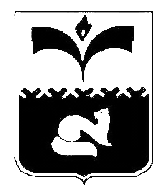 ДУМА ГОРОДА ПОКАЧИХанты-Мансийский автономный округ – ЮграРЕШЕНИЕ  от   27.08.2015 			                                   	         №  77О готовности образовательных учреждений к началу нового учебного года	Рассмотрев информацию администрации города о готовности образовательных учреждений к началу нового учебного года, на основании Положения «О порядке контроля за исполнением органами местного самоуправления и должностными лицами органов местного самоуправления полномочий по решению вопросов местного значения», утвержденного решением Думы города от 19.10.2009 года №112, Дума городаРЕШИЛА:Информацию о готовности образовательных учреждений к началу нового учебного года принять к сведению (приложение).Исполняющий обязанностипредседателя Думы города Покачи                           С.А. Дмитрюк                          		              										Приложениек решению Думы города Покачи от  27.08.2015  №  77Готовностьобразовательных учреждений города Покачик новому 2015-2016 учебному годуОсновной целью и задачей, направленной на подготовку образовательных учреждений к новому учебному году, является оценка уровня готовности образовательных учреждений к новому учебному году в части соблюдения правил пожарной безопасности, санитарно-эпидемиологических правил и нормативов, охраны труда и техники безопасности, состояния материально-технической базы, систем отопления и горячего водоснабжения к началу отопительного сезона, наличие образовательных программ, проектов планов работ образовательных учреждений на новый учебный год, укомплектованности штатов.Прием образовательных учреждений города Покачи к новому учебному году запланирован на 12.08.2015 года.Подготовка образовательных учреждений к началу нового учебного года осуществляется в соответствии с:- Федеральным законом от 29.12.2012 №273-ФЗ «Об образовании в Российской Федерации»;- постановлением Правительства Ханты-Мансийского автономного округа – Югры от 09.10.2013 №413-П «О государственной программе Ханты-Мансийского автономного округа-Югры «Развитие образования в Ханты-Мансийском автономном округе – Югре на 2014-2020 годы»;- постановлением Главного санитарного врача РФ от 29.12.2010 №189 «Об утверждении СанПиН 2.4.2.2821-10 «Санитарно-эпидемиологические требования к условиям и организации обучения в общеобразовательных учреждениях»;- постановлением Главного санитарного врача РФ от 15.05.2013 №26 «Об утверждении СанПиН 2.4.1.3049-13 «Санитарно-эпидемиологические требования к устройству, содержанию и организации режима работы дошкольных организаций»;- постановлением администрации города Покачи от 31.12.2013 №1502 «О муниципальной программе  «Развитие образования в городе Покачи на 2014 – 2016 годы»;- постановлением администрации города Покачи от 24.06.2015 №776 «О приеме образовательных учреждений и учреждений дополнительного образования детей города Покачи к началу нового 2015/2016 учебного года»;- приказом управления образования администрации города Покачи от 26.12.2014 №359-О «О подготовке образовательных учреждений города Покачи к началу нового 2015-2016 учебного года»;- планами образовательных учреждений по подготовке к новому 2015/2016 учебному году.В городе Покачи в рамках муниципальной программы «Развитие образования в городе Покачи на 2014-2016 годы» для подготовки образовательных учреждений города из средств местного бюджета выделено 10 565,9 тыс. рублей, из них на: - мероприятия капитального характера7 124,8тыс. руб.:1) ПИР и ремонт здания МАОУ СОШ №1- укрепление пожарной безопасности – 1 015,6 тыс. руб.:1) ремонт кровли (восстановление ограждения кровли)МАДОУ ДСКВ «Сказка» - 199,7 тыс. руб.;2) ремонт кровли (восстановление ограждения кровли) МАДОУ ЦРР – д/сад – 425,9 тыс. руб.;3) устранение предписаний ГПН в здании ЛОЦ МАОУ СОШ №1 (пожарная сигнализация) – 390,0 тыс. руб.- укрепление санитарно-эпидемиологической безопасности – 2 425,5 тыс. руб.:1) ремонт в здании МАДОУ ЦРР – д/сад (в части узлов учета тепловой энергии, горячего и холодного водоснабжения) – 298,1 тыс. руб.;2) ремонт в здании МАДОУ ДСКВ «Рябинушка» (в части узлов учета тепловой энергии, горячего и холодного водоснабжения) -251,9 тыс. руб.;3)замена линолеумного покрытия полов помещений, спортивного зала МАДОУ ДСКВ «Сказка» - 656,0 тыс. руб.;4) ремонт вентиляционной системы МАОУ СОШ №2 – 242,0 тыс. руб.;5)  замена линолеумного покрытия полов помещений и установка сушильных шкафов в МАДОУ ЦРР-д/сад – 610,0  тыс.руб.;6) разработка проектов нормативов отходов (МАОУ СОШ №1,3,4; МАДОУ ДСКВ «Сказка», «Солнышко», «Рябинушка», МАДОУ ЦРР-д/сад) – 367,5 тыс. руб.Мероприятия по обеспечению безопасности образовательных учрежденийВ каждом образовательном учреждении к началу нового учебного года выполняется ряд  мероприятий по обеспечению безопасности:- обновляются приказы о назначении ответственных лиц за  безопасность в образовательном учреждении;- проводятся инструктажи;- обновляются паспорта комплексной, дорожной безопасности;- подготавливаются паспорта антитеррористической защищённости;На сегодняшний день во всех образовательных учреждениях установлены камеры видеонаблюдения.Все образовательные учреждения оборудованы:- автоматической пожарной сигнализацией;- системой оповещения о пожаре;- системой пожарной автоматики с дублированием сигнала на пульт пожарной охраны;- системой тревожной сигнализации;- ограждением по всему периметру территории учреждений.Подготовка инженерных сетей образовательных учреждений к работе в осенне-зимний периодВ период с июня по июль во всех образовательных учреждениях города выполняются работы по проведению испытаний трубопроводов, промывки внутренних систем отопления горячего и холодного водоснабжения с предоставлением актов выполненных работ.Состояние пищеблоков, организация горячего питания школьников    образовательных учрежденийЗдоровье детей невозможно без рационального питания, которое является необходимым условием их гармонического роста, физического и нервно - психического развития, устойчивости воздействия инфекций и других неблагоприятных факторов внешней среды.Все 100% учащихся школ города пользуются горячим питанием. Во всех образовательных учреждениях организация горячего питания детей   осуществляется  по перспективному меню, согласованному с Территориальным отделом территориального управления Федеральной службы по надзору в сфере защиты прав потребителей и  благополучия человека по Ханты – Мансийскому автономному округу – Югре в городе Лангепасе и городе Покачи, согласно графику посещения столовой, утвержденному руководителем общеобразовательного учреждения. Питание школьников в городе обеспечивает  МБУ «Комбинат питания».В каждом образовательном учреждении штат школьных столовых укомплектован профессиональными квалифицированными работниками.Во всех общеобразовательных учреждениях созданы условия для организации полноценного питания. Помещения пищеблоков соответствуют санитарным требованиям и обеспечены в достаточном количестве холодильным и технологическим оборудованием.В соответствии с  законодательством все учащиеся общеобразовательных школ обеспечены бесплатным горячим питанием (завтрак) - 44 руб. В целях обеспечения социальной поддержки для обучающихся, находящихся в трудной жизненной ситуации и нуждающихся в особой заботе государства, льготных категорий, сохранены социальные гарантии по обеспечению завтраками и обедами за счет средств округа на сумму 112 рублей.Состояние медицинских кабинетовВо всех образовательных учреждениях города оборудованы лицензированные медицинские кабинеты. Медицинское обслуживание осуществляют медицинские работники БУ ХМАО - Югры «Покачевская городская больница», закрепленные за каждым образовательным учреждением. На сегодняшний день учреждения на 100% обеспечены квалифицированными кадрами.  Медикаменты и оборудование имеются в достаточном количестве.С 2010 года во всех образовательных учреждениях города функционируют Центры здоровья, деятельность которых направлена на профилактику вредных привычек и формирование приоритетов здорового образа жизни.В четырёх из восьми образовательных учреждений установлено оборудование для оказания стоматологической помощи (МАОУ СОШ №2, №4, МАДОУ ДСКВ «Солнышко», МАДОУ ДСКВ «Югорка»)Информация о количестве учебников Федерального перечня в ОУ города ПокачиВ начале 2015 года был сформирован муниципальный заказ на учебную литературу согласно Федеральному перечню на 2015-2016 учебный год в количестве 6 650 экземпляров учебников. Лимиты для города Покачи составляют 1 160 экземпляров. Недостающие учебники предложено приобретать за счет собственных средств, исходя из фактической потребности. В целях обеспечения учащихся учебниками в школах города заключены договоры на приобретение учебников (6 695 экз.) за счёт средств субвенций, выделенных на учебные расходы и учебники.Укомплектованность образовательных учреждений к новому учебному годуВ 2015/2016 учебном году в городе будут функционировать 8 образовательных учреждений, из них 3 средних общеобразовательных школы и5 дошкольных учреждений. Укомплектованность дошкольных образовательных учреждений:	Укомплектованность общеобразовательных учрежденийПо состоянию на 20.07.2015 года в 2015/2016 учебном году планируют приступить к обучению 2 044 учащихся/82 класса-комплекта, их них: 1 –х классов – 9 классов-комплектов;10 –х классов – 5 классов-комплектов;11 классов – 5 классов-комплектов.	Прием заявлений еще не окончен.Укомплектованность кадрами:Средний возраст учителей общеобразовательных учреждений – 46 лет. 	Средний возраст воспитателей дошкольных образовательных учреждений – 41год.Молодые специалисты – 6чел.	Количество педагогических работников состоящих на учете в списке нуждающихся на улучшение жилищных условий – 11 чел. Всего детей1135Всего групп53Из них:Общеразвивающие     (групп)49Компенсирующие(групп)4№ п/пОУОбщее количество пед.кадровОбразованиеОбразованиеОбразованиеНаличие квалификационной категорииНаличие квалификационной категорииНаличие квалификационной категорииНаличие квалификационной категории№ п/пОУОбщее количество пед.кадроввысшеесредне-специальноеОбучение в ВУЗахвысшаяI кв.кат.II кв. кат.Соотв. занимаемой должности 1.МАДОУ ДСКВ «Сказка»35141922140192.МАДОУ ДСКВ «Солнышко»2615110244163.МАДОУ ЦРР -д/с2914132396114.МАДОУ ДСКВ «Рябинушка»2819905101125.МАДОУ ДСКВ «Югорка»3530500150206.МАОУ СОШ №145422114201107.МАОУ СОШ №24134701228018.МАОУ СОШ №4615362133864ИТОГО:300221727511381893